The Wessex Road Club on behalf of South DC present: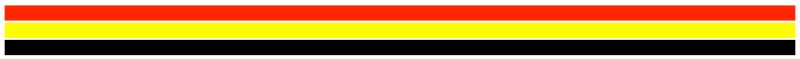 Wessex Road Club Hilly 24 mile Time Trial - Sunday 14th April 2024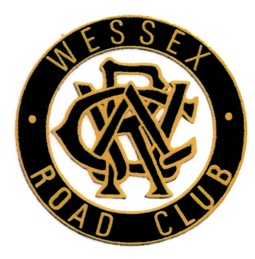 Promoted under  Cycling Time Trials rules and regulations.HeadquartersHolt Village Hall, Harts Lane, nr Wimborne. Dorset. BH21 7DJ. Open from 7.30 am for registration.Printed copies of the start sheet will be available for collection, along with race numbers. There are toilet facilities and tea, coffee and cakes will be available. Event SecretaryHarry LodgeCynwyd, Wyndham Lane, Allington, Salisbury, SP4 0BY07880367579halosports@hotmail.co.uk Time Keepers, Marshals and VolunteersStart Time Keepers: Bob RichardsonFinish Time Keeper: Ros SpencerRecorder: Marcia RendellSigning On & Off: Willie Kirkland and Anne KirklandMarshals: Members and friends of the Wessex Road ClubA full list of everyone who helped out will be with the results sheet. Without all of these fantastic volunteers we would have no race.Prizes for Each Category					1st		2nd 		3rd Men (TT Bike)				£20		£15		£10Women (TT Bike)			£20		£15		£10Veteran (TT Bike) Scratch		£15		£10Youth (TT Bike)			£15Fastest Team of 3 (TT Bike)		£10/RiderMen (Road Bike)			£20		£15		£10Women (Road Bike)			£20		£15		£10Veteran (Road Bike) Scratch		£15		£10Junior (Road Bike)			£15Fastest Team of 3 (Road Bike)	£10/RiderInstructions to ridersObservers may be in attendance along the course;Riders must not make U-turns in the vicinity of the Start and Finish;The HQ is in a village, although away from houses, please give consideration to local residents in early morningNO warming up on the course;Your attention is drawn to the following CTT regulations:Regulation 14(j) - Front light & Regulation 14(j) - Rear light. No competitor will be allowed to start without a working front and rear light, either flashing or constant, fitted to their machine in a position clearly visible to following road users and active whilst the machine is in use;Regulation 15 - Helmet. All competitors MUST wear a hard/soft shell helmet that meets internationally accepted safety standards;Regulation 20 - observance of the law;Regulation 21 - paced and company riding.Prize PresentationIf you can, please stay for the prize presentation, which takes place as soon after the finish as possible. ParkingThere is some parking at the village hall. Alternative parking is at the Old Inn.  Car Park 50 yards away, although please vacate this before midday if possible. From the HQ, turn right then immediately left, and follow “to the start” signs through Furzehill towards Wimborne. (Approx 2 miles). Proceed past the start and turn at safe space approximately 100 yards further. PLEASE DO NOT TURN IN THE ROAD AT THE START AREA. There is NO parking at start or finish. There will be signage from the HQ to the startCourse detailsP427: START at milestone "Wimborne 1m" on B3078. (GR SU 011015). Proceed north to the Horton Inn (4.8m) where turn left on minor road to junction with A354 (CARE at narrow bridge oncoming traffic stay left). Turn left (GREAT CARE) onto A354 to Blandford bypass RBT (14.71m) where left / 1st exit to next RBT (15.59m). Left / 1st exit on B3082 to outskirts of Wimborne to FINISH approx. 200 yards short of Queen Elizabeth school.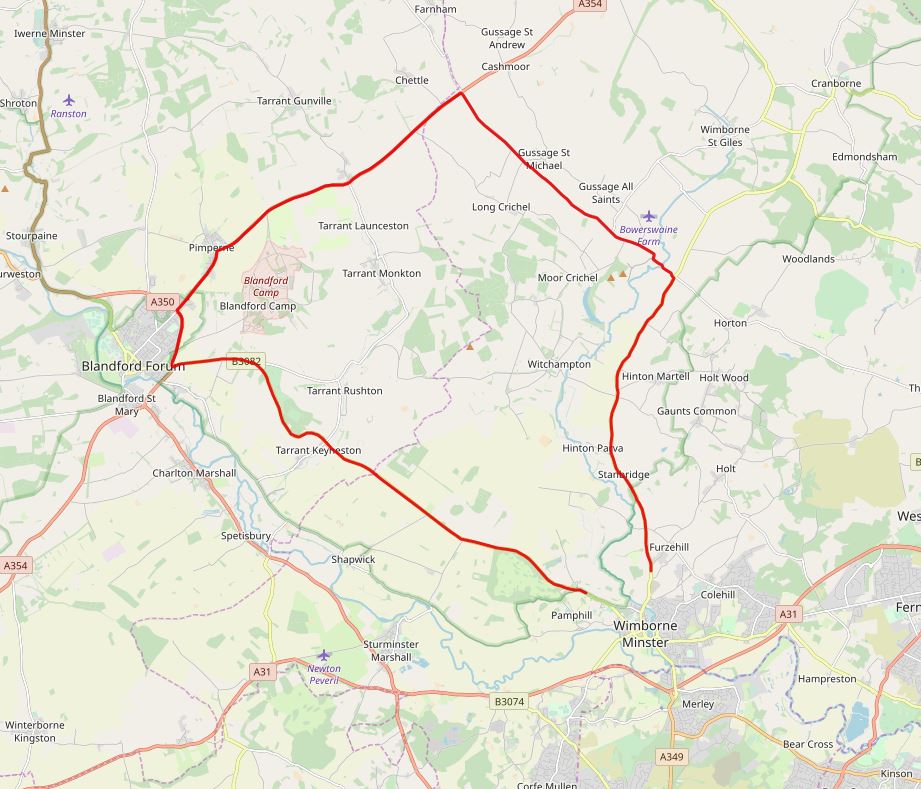 Safe route to start (Allow approx. 10 minutes)From the HQ, turn right then immediately left, and follow “to the start” signs through Furzehill towards Wimborne. (Approx 2 miles). Proceed past the start and turn at safe space approximately 100 yards further, then return to the start, at the entrance of the layby / beside milestone. PLEASE DO NOT TURN IN THE ROAD AT THE START AREA. There is NO parking at start or finish.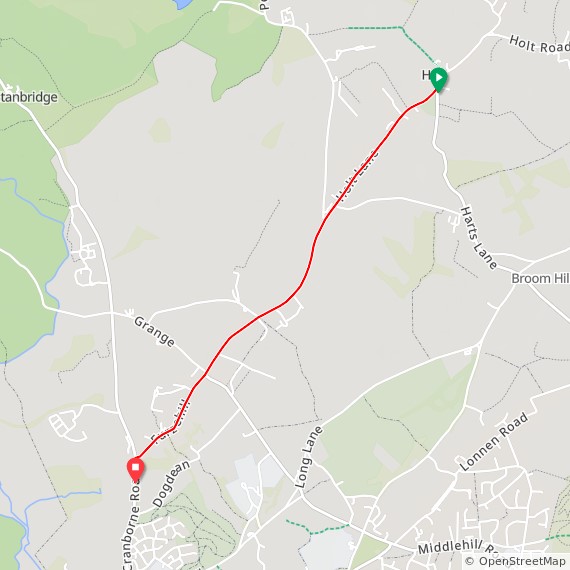 Safe route to HQ from finishAfter the finish, continue straight on through traffic lights then fork left at the next traffic lights fork. Turn left at traffic lights at bottom of descent. Follow road back to the start and then follow signs back to the HQ. Total distance is approximately 3.5 miles. There will be signage from the finish back to the HQ.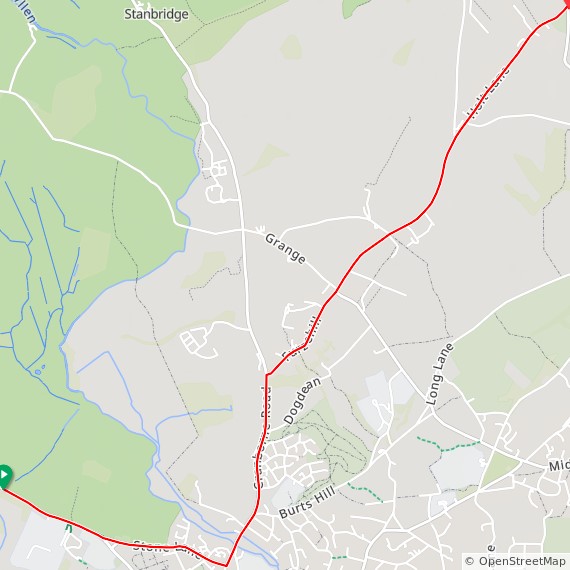 No. StartNameClubGenderCategoryTimeRoad Bikes 109:01:00Olly EdwardsWessex Road Club (TT Bike)MSenior209:02:00Robert WildsmithPoole Wheelers CCMSenior309:03:00Michael BoardmanAndover Wheelers CCMVet409:04:00Andrew MayfieldBournemouth Arrow CCMVet509:05:00Alex RowlingPoole Wheelers CCMSenior609-06-00Max WebberAndover Wheelers CCMSenior709:07:00George TerryPoole Wheelers CCMYouth809:08:00Rachel WaiteAndover Wheelers CCW Vet909:09:00Martin Balk3C Cycle ClubMVet1009:10:00Tim FlynnPoole Wheelers CCMSenior1109:11:00John HydeVelo Club St RaphaelMVet1209:12:00Louisa CooperPDQ Cycle CoachingWVet1309:13:00William SimmonsChristchurch Bicycle ClubMVet1409:14:00Adam DalyAndover Wheelers CCMSenior1509:15:00Larry WiltshireChichester City RidersMVet1609:16:00Dave DentGS StellaMVet1709:17:00Sien Van Der PlankNew Forest CCWSenior1809:18:00Neil AdlemAndover Wheelers CCMVet1909:19:00Ben AnsellPoole Wheelers CCMVet2009:20:00Neil Mackley…a3crgMVet2109:21:00Stuart ThompsonVelo Club St RaphaelMVet2209:22:00Phil HarveyPoole Wheelers CCMVet2309:23:00Stephen SkinnerVelo Club St RaphaelM Vet2409:24:00Brett WheelerPoole Wheelers CCMSenior2509:25:00Matthew BuckleyVelo Club St RaphaelMSenior2609:26:00Edward HuntGillingham & District Wheelers/ Wheels CyclesMVet27 09-27-00Dan NewmanPoole Wheelers CCMSenior 2809:28:00Luke WaltonElevate RTMSenior2909:29:00Howard Bayley…a3crgMVetTT Bikes3009:30:00Sian McPhersonPoole Wheelers Cycling ClubWSenior3109:31:00Martin BealeVelo Club St RaphaelMVet3209:32:00Laura DalyFTP (Fulfil The Potential) Race TeamW Senior3309:33:00Gordon ScottCC WeymouthM Vet3409:34:00Sarah InwoodPoole Wheelers CC (Road Bike)W Senior3509:35:00Simon BerognaVelo Club St RaphaelMVet3609:36:00Naomi ShinkinsBournemouth Jubilee WheelersW Vet3709:37:00Rufus KingPoole Wheelers Cycling ClubMJunior3809:38:00Rupert SilmanBournemouth Jubilee WheelersMVetNo. StartNameClubGenderCategoryTime3909:39:00Terry BelbinPoole Wheelers Cycling ClubMVet4009:40:00Tom ClementsPoole Wheelers Cycling ClubMVet4109:41:00Vincent HounsomeGillingham & District Wheelers/Wheels Cycles MVet4209:42:00Kirsty Mcseveney…a3crgWVet 4309:43:00Michael NaullsVC VentaMVet4409:44:00James RowatPoole Wheelers Cycling ClubMVet4509:45:00Andrew RivettVelo Club St RaphaelMVet4609:46:00Kelvin HatchGillingham & District Wheelers/Wheels CyclesMSenior4709:47:00Stuart PeckhamVelo Club St RaphaelMVet4809:48:00Gary FrancisWincanton WheelersMVet4909:49:00Samuel WadsleyPoole Wheelers Cycling ClubMSenior5009.50.00Mike AndersonCC MoncontourM Vet